   State of Idaho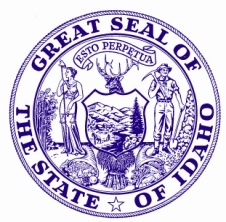     Department of Administration
     Division of PurchasingBRAD LITTLEGovernorSTEVE BAILEYDirector
VALERIE BOLLINGERAdministrator650 West State Street, Room 100 Boise, ID  83702Telephone: (208) 327-7465Email: purchasing@adm.idaho.govwww.purchasing.idaho.govAGENCY APPROVALDATE:				DateRFQ, ITB or RFP TITLE:		RFQ, ITB or RFP Title		RFQ, ITB or RFP#:		RFQ, ITB or RFPCLOSED:			Month Day, YearCONTACT:			Agency ContactBuyer:				Buyer, (208) 332-Buyer ExtensionPlease review the Proposal or Bid tabulation (provided separately) and provide your award recommendation to the Buyer via e-mail.Agency recommends award be made as follows: Enter any special award instructionsName of Approved Vendor: 							Preferred Start Date (or Delivery Date): 						Value of Initial Contract Term: $ 						Approved by: 											SignatureName/Title:											Printed Name and TitleYou may return your response via Facsimile (208) 327-7320 or Email Buyer First Name. Last Name@adm.idaho.gov.